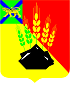 ДУМАМИХАЙЛОВСКОГО МУНИЦИПАЛЬНОГОРАЙОНАР Е Ш Е Н И Е   с. Михайловка17.12.2020	                                                                                          № 39О Плане работы Думы Михайловского     муниципального района на 1 квартал     2021 года        Руководствуясь Уставом Михайловского муниципального района, Регламентом Думы Михайловского муниципального района, Дума Михайловского муниципального района					Р Е Ш И Л А :1. Утвердить План работы Думы Михайловского муниципального района на первый квартал 2021 года (прилагается).2. Контроль  за выполнением  данного решения возложить на председателей постоянных комиссий Думы Михайловского муниципального района.3. Настоящее  решение вступает в силу со дня его принятия.Председатель Думы Михайловского муниципального района                                                                Н.Н. Мельничук                                План работыДумы Михайловского муниципального районана первый  квартал  2021 годаПредседатель Думы Михайловского муниципального района                                                           Н.Н. Мельничук    №п/п МероприятияДата проведенияОтветственныеОтветственныеВносят проекты решенийI.Нормотворческая  деятельность:Нормотворческая  деятельность:Нормотворческая  деятельность:Нормотворческая  деятельность:Нормотворческая  деятельность:1. Подготовка нормативно-правовых документовВесь периодПредседатель Думы ММРРодина С.АКоротя Ю.М.Председатель Думы ММРРодина С.АКоротя Ю.М.II.Заседания Думы Михайловского муниципального района:     Заседания Думы Михайловского муниципального района:     Заседания Думы Михайловского муниципального района:     Заседания Думы Михайловского муниципального района:     Заседания Думы Михайловского муниципального района:     Проект на уточнение  бюджета на 2021 год и плановый период 2022 и 2023 годов1 квартал 2021годаПредседатель Думы ММРПредседатели комиссийПредседатель Думы ММРПредседатели комиссийУправление финансовО прохождении отопительного сезона 2020-2021 гг.1 квартал 2021годаПредседатель Думы ММРПредседатели комиссийПредседатель Думы ММРПредседатели комиссийУправление жизнеобеспеченияВнесение изменений и дополнений в Устав Михайловского муниципального района 1 квартал 2021годаПредседатель Думы ММРПредседатели комиссийПредседатель Думы ММРПредседатели комиссийУправление правового обеспеченияО согласовании Перечней имущества, передаваемого из муниципальной собственности сельских поселений в собственность Михайловского муниципального района1 квартал 2021годаПредседатель Думы ММР Председатели комиссийПредседатель Думы ММР Председатели комиссийУправление финансовО Порядке определения размера арендной платы и утверждении ставок арендной платы за использование земельных участков, находящихся в собственности Михайловского муниципального района1 квартал 2021годаПредседатель Думы ММР Председатели комиссийПредседатель Думы ММР Председатели комиссийУправлениепо вопросам градостроительства III.Заседания постоянных комиссий:Заседания постоянных комиссий:Заседания постоянных комиссий:Заседания постоянных комиссий:Заседания постоянных комиссий:1. Вопросы рассматриваются согласно планов работы комиссийпо плануработыкомиссийпо плануработыкомиссийПредседатели  комиссий Председатели  комиссий IV.Контроль за ходом выполнения решений Думы Михайловского муниципального района, принятых программЯнварь-Март2021 годаЯнварь-Март2021 годаПредседатель Думы ММР Председатели комиссийПредседатель Думы ММР Председатели комиссийV.    Организационные мероприятия, методическая работа:V.    Организационные мероприятия, методическая работа:V.    Организационные мероприятия, методическая работа:V.    Организационные мероприятия, методическая работа:V.    Организационные мероприятия, методическая работа:V.    Организационные мероприятия, методическая работа:1.Работа на территории избирательных округов с избирателями, главами поселений, муниципальными комитетами, оказание методической помощиРабота на территории избирательных округов с избирателями, главами поселений, муниципальными комитетами, оказание методической помощиПостоянноПостоянноПредседатель Думы ММРДепутаты2.Организация работы Совета председателей представительных органов 1 и 2 уровняОрганизация работы Совета председателей представительных органов 1 и 2 уровняВесь периодВесь периодПредседатель Думы ММР3.Проведение заседания Совета представительных органов местного самоуправления Михайловского муниципального районаПроведение заседания Совета представительных органов местного самоуправления Михайловского муниципального районаПо графикуПо графикуПредседатель Думы ММР4.Прием депутатами  избирателей в избирательных округах, работа с письмами, заявлениями гражданПрием депутатами  избирателей в избирательных округах, работа с письмами, заявлениями гражданПо графикуПо графикуДепутаты5. Прием избирателей, работа с письмами и заявлениями гражданПрием избирателей, работа с письмами и заявлениями гражданПостоянноПостоянноПредседатель Думы ММРАппарат Думы6.Работа с депутатами Краевого ЗАКСа Приморского краяРабота с депутатами Краевого ЗАКСа Приморского краявесь периодвесь периодПредседатель Думы ММР7.Организация подготовки и проведения заседаний Думы ММР и постоянных комиссийОрганизация подготовки и проведения заседаний Думы ММР и постоянных комиссий1 раз в месяц1 раз в месяцАппарат Думы8.Подготовка страницы в газете «Вперед»: «Дума Михайловского муниципального района: проблемы, решения»Подготовка страницы в газете «Вперед»: «Дума Михайловского муниципального района: проблемы, решения»Весь периодВесь периодПредседатель Думы ММРАппарат Думы9.Участие депутатов в краевых и районных мероприятиях Участие депутатов в краевых и районных мероприятиях По  графикуПо  графикуПредседатель Думы ММРДепутаты10.Обмен опытом работы с представительными органами Приморского края.Обмен опытом работы с представительными органами Приморского края.По отдельному графику По отдельному графику Председатель Думы ММР11.Проведение  депутатского часа по возникшим проблемам.Проведение  депутатского часа по возникшим проблемам.В день заседания Думы ММРВ день заседания Думы ММРПредседатель Думы ММРАппарат Думы 